56imo TROFEO CITTA’ DI FERRARAMODULO ISCRIZIONE SOCIETA’ ALLA GARACOMPETITIVAIl Presidente della società dichiara che gli atleti in elenco sono regolarmente tesserati (UISP o FIDAL).Il Presidente della società dichiara di essere in possesso dei certificati medici agonistici (con dicitura atletica leggera) in corso di validità degli atleti in elenco.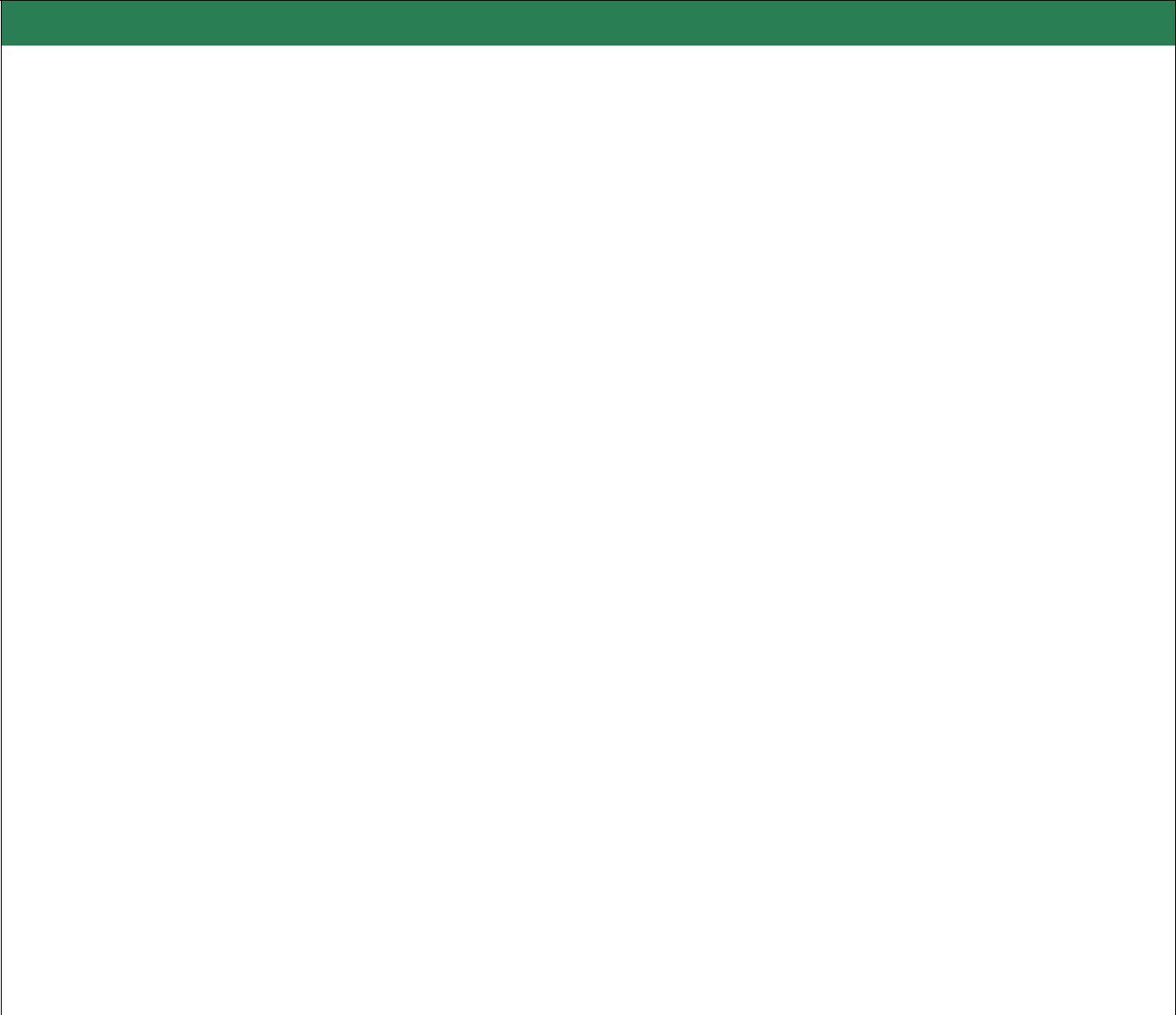 Dati societàDichiaro che i dati forniti corrispondono a verità e che gli atleti parteciperanno alla manifestazione di cui sopra con i requisiti prescritti dal Regolamento, che accetto in ogni sua parte. Mi assumo tutte le responsabilità per qualsiasi accadimento direttamente o indirettamente derivante dalla partecipazione degli atleti all’evento, sollevando in tal senso completamente la società organizzatrice, gli Enti e le persone a qualsiasi titolo coinvolte nella manifestazione. Autorizzo UISP COMITATO DI FERRARA a conservare i dati degli atleti, in conformità alle leggi in vigore sul trattamento dei dati personali (legge 30/06/2003, n°196).Pagina ___/___	Data ___/___/______	Firma Presidente ___________________SocietàSocietàCodice SocietàCodice SocietàEnteEnte□ Uisp□ Uisp□ Fidal  □ Altro ____________________□ Fidal  □ Altro ____________________□ Fidal  □ Altro ____________________□ Fidal  □ Altro ____________________Responsabile iscrizioniResponsabile iscrizioniTelefono / CellulareTelefono / CellulareE-MailE-MailElenco iscrittiElenco iscrittiElenco iscrittiCognomeNomeData nascitaSessoNaz.N° Tessera